Your Information.Your Rights. Our Responsibilities.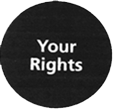 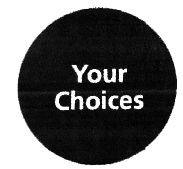 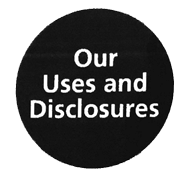 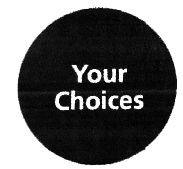 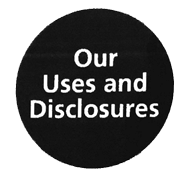  Treat youRun our organizationBill for yourservicesHow else can we use or share your health information? We are allowed or required to share your information in other ways - usually in ways that contribute to the public good, such as public health and research. We have to meet many conditions in the law before we can share your information for these purposes. For more information see: www.hhs.gov/ocr/privacy/hipaa/understanding/consumers/index.htmlOur ResponsibilitiesWe are required by law to maintain the privacy and security of your protected health information.We will let you know promptly if a breach occurs that may have compromised the privacy or security of your information.We must follow the duties and privacy practices described in this notice and give you a copy of it.We will not use or share your information other than as described here unless you tell us we can in writing If you tell us we can, you may change your mind at any time Let us know in writing if you change your mind.For more information see: www.hhs.gov/ocr/privacylhipaalunderstanding/consumers/noticepp.htmlChanges to the Terms of this NoticeWe can change the terms of this notice, and the changes will apply to all information we have about you. The new notice will be available upon request, in our office, and on our web site.Effective: April 19, 2016This Notice of Privacy Practices applies to the following organizationsThis notice applies to **Insert Company Name**